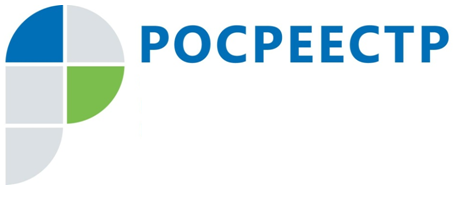 В Иркутской области средний срок регистрации недвижимости не превышает трех днейСредний срок регистрации права собственности в Иркутской области составляет три дня. Срок оформления недвижимости является одним из важнейших показателей качества услуги и включен в целевую модель «Регистрация права собственности на земельные участки и объекты недвижимого имущества». Управление проводит процедуру фактически в два раза быстрее положенного – целевой моделью на регистрацию прав отводится до 7 рабочих дней. Также в два раза меньше времени у граждан и юридических лиц уходит на регистрацию прав по документам, поданным через офисы многофункционального центра «Мои документы». В 2018 году средний срок регистрации прав по таким заявлениям составил четыре дня (целевое значение – девять дней).  Целевой моделью по регистрации прав предусмотрены критерии оценки основных факторов в сфере регистрации недвижимости, влияющих на улучшение инвестиционного климата в регионе. В частности, модель позволяет оценить качество и сроки регистрационного процесса, доступность подачи заявлений, эффективность электронного взаимодействия Управления и региональных органов власти при обмене информацией об объектах недвижимости. В 2018 году целевая модель по регистрации прав в Иркутской области была достигнута на 92%.С целью снижения административных барьеров моделью определена необходимость сокращения количества решений об отказах и приостановлениях при проведении регистрации прав. В регионе по итогам прошлого года доля приостановлений от общего количества поступивших на регистрацию прав документов составила 1,5% (целевое значение – 5,8%), доля отказов - 0,6% (целевое значение – 1%).«Целевые модели направлены на снижение административных барьеров, сокращение сроков при предоставлении государственных услуг, а также на развитие бесконтактных технологий общения Росреестра с гражданами. Поэтому в 2019 году при внедрении целевой модели по регистрации в приоритете должно быть создание эффективной системы электронного взаимодействия между Управлением и другими государственными органами, а также развитие бесконтактных технологий работы с заявителями», - подчеркнула начальник отдела организации, мониторинга и контроля Управления Росреестра по Иркутской области Екатерина Мартынова. Ирина Кондратьеваспециалист-эксперт отдела организации, мониторинга и контроляУправления Росреестра по Иркутской области